ЧЕРКАСЬКА ОБЛАСНА РАДАГОЛОВАР О З П О Р Я Д Ж Е Н Н Я27.10.2021                                                                                       № 451-рПро внесення змін до розпорядженняголови обласної ради від 10.06.2021 № 183-р«Про постійно діючу інвентаризаційну комісію»	Відповідно до ст.59 Закону України «Про місцеве самоврядування в Україні» та п.1 розділу ІІ Положення про інвентаризацію активів та зобов’язань (із змінами), затвердженого наказом Міністерства фінансів України від 02.09.2014 №879, зареєстрованим в Міністерстві юстиції України 30.10.2014 за №1365/26142:внести до розпорядження голови обласної ради від 10.06.2021 № 183-р «Про постійно діючу інвентаризаційну комісію» зміни, виклавши склад постійно діючої інвентаризаційної комісії (далі – комісії), утвореної цим розпорядженням, у такій редакції:МАЗУР Людмила Олегівна – начальник управління юридичного забезпечення та роботи з персоналом виконавчого апарату обласної ради, голова комісії;МОВЧАН Василь Олексійович – радник патронатної служби виконавчого апарату обласної ради,  член комісії;ГОРНА Наталія Василівна – заступник керуючого справами виконавчого апарату обласної ради, начальник загального відділу, член комісії;ЯНИШПІЛЬСЬКА Вікторія Григорівна – начальник фінансово-господарського відділу, головний бухгалтер виконавчого апарату обласної ради, член комісії;ДАВИДЕНКО Світлана Миколаївна – головний спеціаліст фінансово-господарського відділу виконавчого апарату обласної ради, член комісії.Голова									А.ПІДГОРНИЙ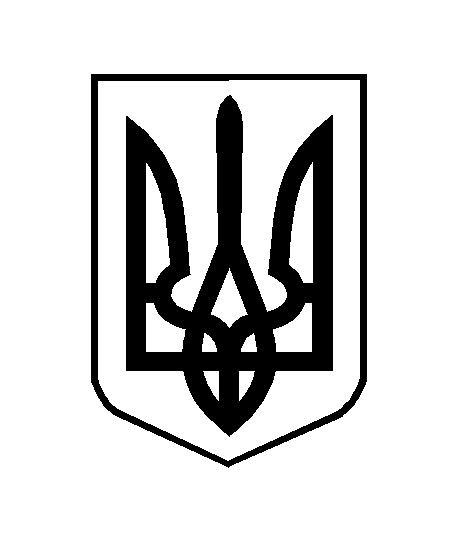 